Ежедневный гидрологический бюллетень №20Сведения о состоянии водных объектов Туркестанской области, по данным гидрологического мониторинга на государственной сети наблюдений по состоянию на 8 час. 20 марта 2024 годаДанные ГЭС                              Директор                   		                                                        М. ЖазыхбаевСоставил :Султанходжаев Х. тел.: 8 7252 55 08 65Күнделікті гидрологиялық бюллетень №20Мемлекеттік бақылау желісіндегі гидрологиялық мониторинг деректері бойынша Түркістан облысының су нысандарының 2024 жылғы 20 наурыздағы сағат 8-гі жай-күйі туралы мәліметтер  СЭС бойынша мәліметтер                        Директор                   		                                                            М. Жазыхбаев 	Орындаған: Султанходжаев Х тел.: 8 7252 55 08 65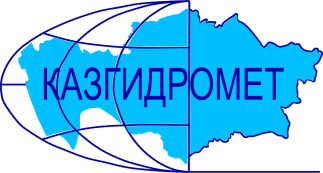 Филиал Республиканского государственного предприятия на праве хозяйственного ведения "Казгидромет" Министерства экологии и природных ресурсов РК по Туркестанской областиФилиал Республиканского государственного предприятия на праве хозяйственного ведения "Казгидромет" Министерства экологии и природных ресурсов РК по Туркестанской областиг. Шымкент   ул. Жылкышиева, 44г. Шымкент   ул. Жылкышиева, 44Тел. 55 08 65Название гидрологического постаКритический уровеньводы смУровень воды смИзменение уровня воды за сутки ±смРасход воды, м³/сек Ледовая обстановка и толщина льда смр. Сырдарья –нижний бъеф Шардаринского вдхр.1180612-2544чистор. Сырдарья-  выше устье р. Келес790      600-7680чистор Сырдарья- с. Байыркум618268-2чистор.Сырдарья-автомост выше Шардаринского вдхр. 1111818-6чистор. Келес- с. Казыгурт400262-28,02чистор. Келес- устье500266-432,7чистор. Арысь- аул. Жаскешу40030027,43чистор. Арысь -ж.д.ст. Арысь849434-363,9чистор. Арысь - с. Шаульдер925556-1476,0чистор. Жабаглысу -с. Жабаглы35020500,31чистор.Балыкты- с.Шарапкент25116503,96чистор. Машат  -с. Кершетас38214607,95чистор. Аксу- с. Саркырама29810204,91чистор. Аксу- с. Колькент43027206,88чистор.Боролдай-с.Боролдай380234633,5чистор. Бадам- с. Кызылжар625297-14,63чистор. Бадам -с. Караспан500174-17,50чистор. Сайрам -аул. Тасарык38011413,23чистор. Болдыбрек –у кордона Госзаповедника60014901,09чистор. Бугунь -с. Екпенди560323-118,1чистор. Каттабугунь- с. Жарыкбас536289310,3чистор. Шаян - в 3,3км ниже устья р.Акбет260170910,2чистор.Угам- с.Угам 3561400чистор. Арыстанды -с. Алгабас320прсхн.б.канал  – с. Алгабас 8800,24чистор.Карашик- с. Хантаги35019405,30чистор. Ашилган- с. Майдантал350221-11,28чистор. Шубарсу- с. Шубар61032400,94чистор.Кокбулак-с.Пистели50222301,58чистоКанал Достык-с.Шугылапрсхн.б.Название ГЭСНормальный подпорный уровеньНормальный подпорный уровеньУровеньводы, м БСОбъем,млн м3Сброс,м3/сФактический приток, м3/сНазвание ГЭСУровеньводы, м БСОбъем,млн м3Уровеньводы, м БСОбъем,млн м3Сброс,м3/сФактический приток, м3/свдхр.Шардаринское – г.Шардара252.005200251.274669544713данные вдхр.Шардаринское – г.Шардара за 2023 год  251.644936ҚР Экология және табиғи ресурстар министрлігінің "Қазгидромет" шаруашылық жүргізу құқығындағы Республикалық мемлекеттік кәсіпорнының Түркістан облысы бойынша филиалыҚР Экология және табиғи ресурстар министрлігінің "Қазгидромет" шаруашылық жүргізу құқығындағы Республикалық мемлекеттік кәсіпорнының Түркістан облысы бойынша филиалыШымкент қ.   Жылқышиев көшесі, 44 үй.Шымкент қ.   Жылқышиев көшесі, 44 үй.Тел. 55 08 65Гидрологиялық бекеттердің атауыСудың шектік деңгейі, смСу дең-гейі,смСу деңгейі-нің тәулік ішінде өзгеруі,± смСу шығыны,  м³/секМұз жағдайы және мұздың қалыңдығы, смСырдария өз.- Шардара су қоймасының төменгі бъефі1180612-2544тазаСырдария өз.- Келес өзеннің жоғарғы сағасы 790        600-7680таза Сырдария өз. – Байырқұм ауылы618268-2таза Сырдария  өз. - Шардара су    қоймасынаң жоғары автокөпірі1111818-6таза Келес өз. –Қазығұрт ауылы400262-28,02таза Келес-саға500266-432,7тазаАрыс өз. -Жаскешу ауылы40030027,43тазаАрыс өзені - Арыс т.ж. станциясы849434-363,9тазаАрыс өз. – Шәуілдір ауылы925556-1476,0тазаЖабаглысу  өз. - Жабаглы ауылы35020500,31таза Балықты өз. - Шарапкент ауылы25116503,96таза Машат өз. – Кершетас ауылы38214607,95таза Ақсу өз. –Сарқырама ауылы29810204,91таза Ақсу өз. – Көлкент ауылы43027206,88таза Боролдай өз.  – Боролдай ауылы380234633,5таза Бадам өз.  – Қызылжар ауылы625297-14,63тазаБадам өз.-  Қараспан ауылы500174-17,50тазаСайрам өз.-Тасарық ауылы38011413,23таза Балдыбрек өз.- Мемлекеттік қорық кордоны60014901,09таза Бөген өз. – Екпінді ауылы560323-118,1тазаКаттабөген өз. – Жарыкбас ауылы536289310,3тазаШаян өз.  – Ақбет өзенінің сағасынан 3,3 км төмен260170910,2тазаӨгем өзені - Өгем ауылы3561400тазаАрыстанды өз. –Алғабас ауылы320өзеннін суы тартылдыканал–Алғабас ауылы8800,24тазаКарашық өзені-Хантағы ауылы35019405,30таза Ашылған өз. –Майдантал ауылы350221-11,28таза Шұбарсу өз.- Шұбар ауылы61032400,94таза Көкбұлақ  өз.-Пістелі ауылы50222301,58таза Канал Достық -  Шұғыла ауылыөзеннін суы тартылдыСЭС атауы Қалыпты тірек деңгейіҚалыпты тірек деңгейіСу деңгейі,м БЖКөлем,млн м3Төгім,м3/сНақты ағын,м3/с СЭС атауы Су деңгейі,м БЖКөлем,млн м3Су деңгейі,м БЖКөлем,млн м3Төгім,м3/сНақты ағын,м3/с Шардара су қоймасы – Шардара қаласы252.005200251.274669544713Шардара су қоймасы – Шардара қаласы 2023 жылғы деректері251.644936